BUSINESS NAMEPRODUCT, EVENT, OR OTHER BUSINESS FEATURE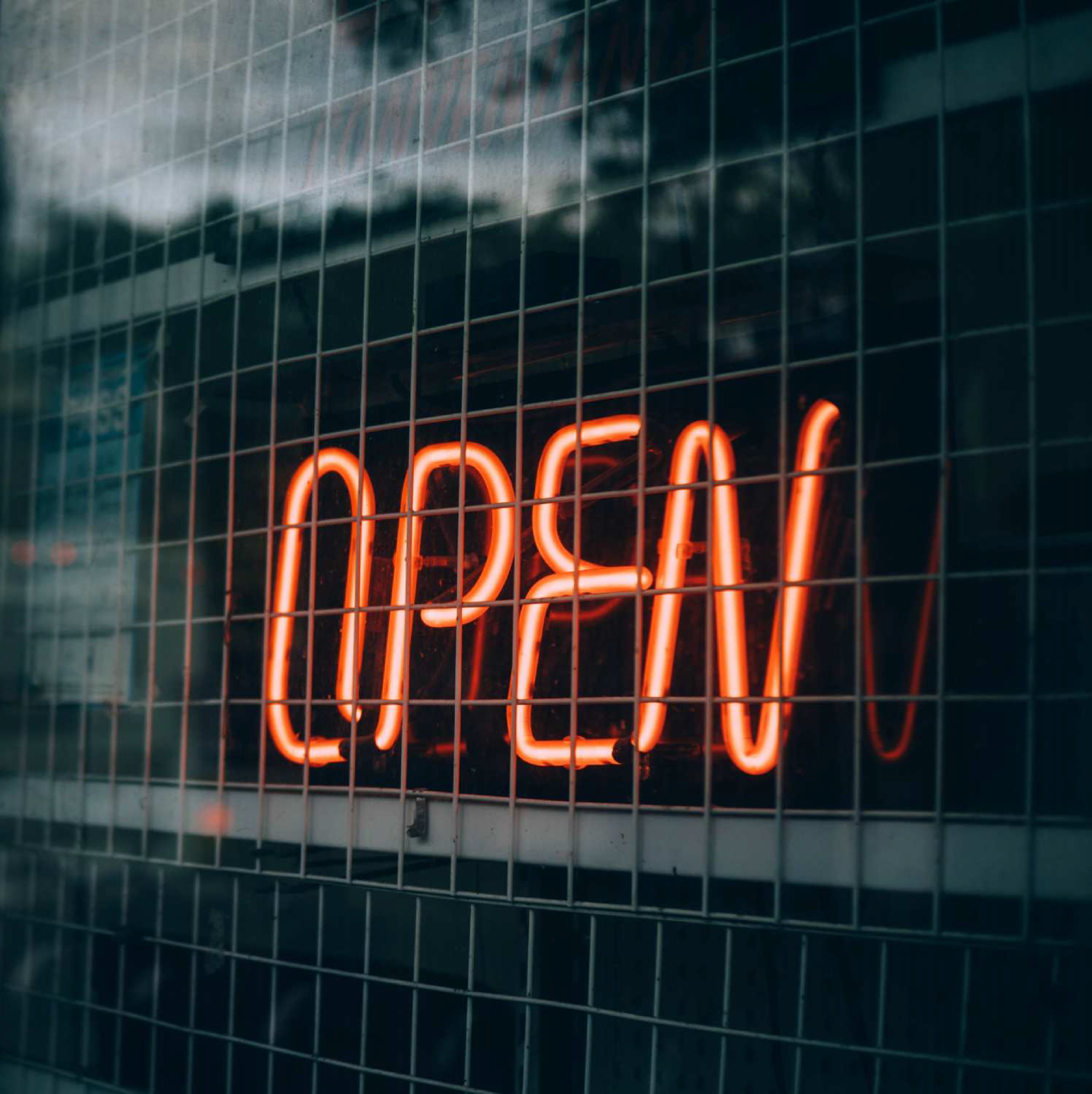 SERVICES, PRODUCTS, ETC.This section should include the focal point of your press kit. Highlight your company’s services, products, events, product samples, or anything else that describes the purpose of your press kit.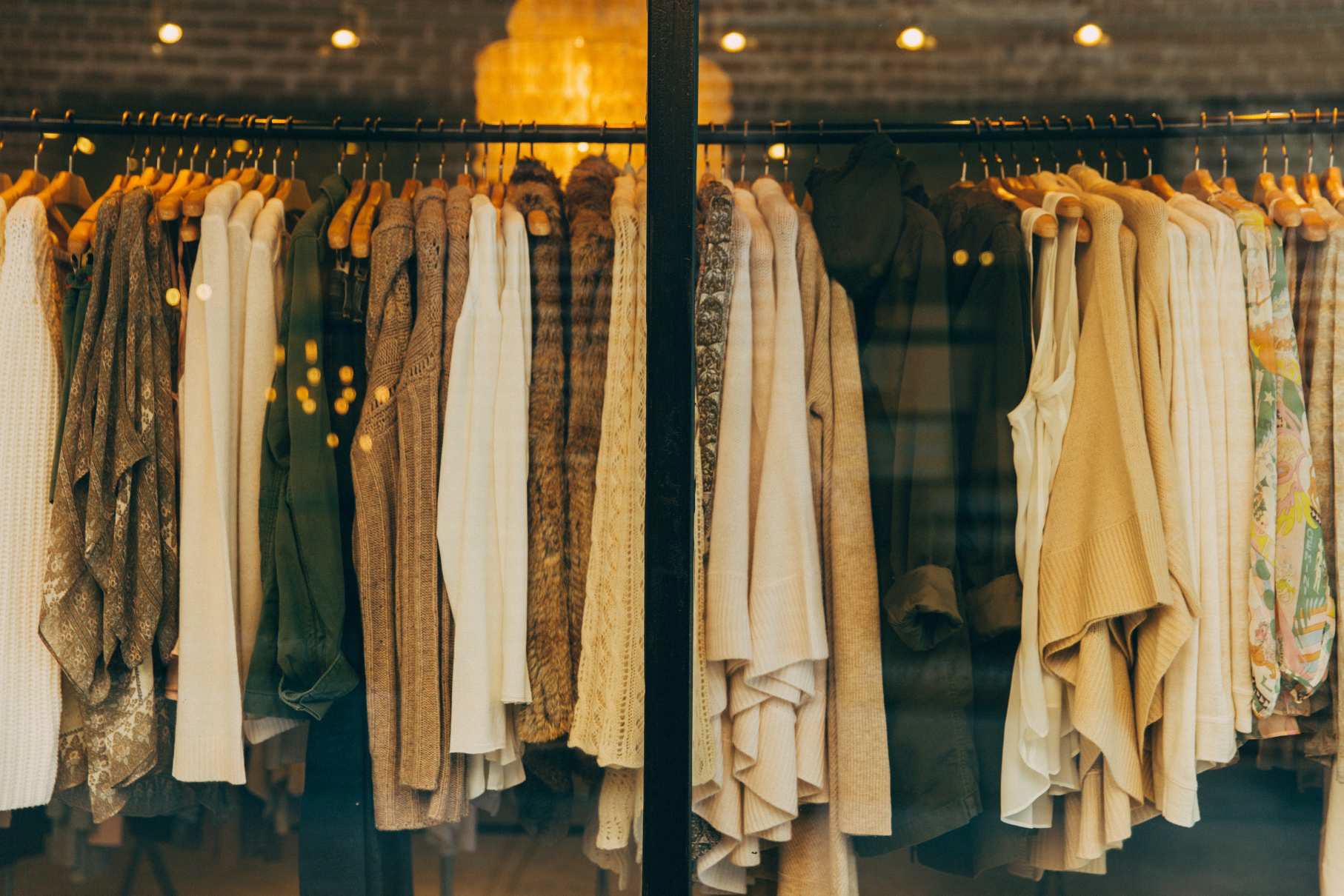 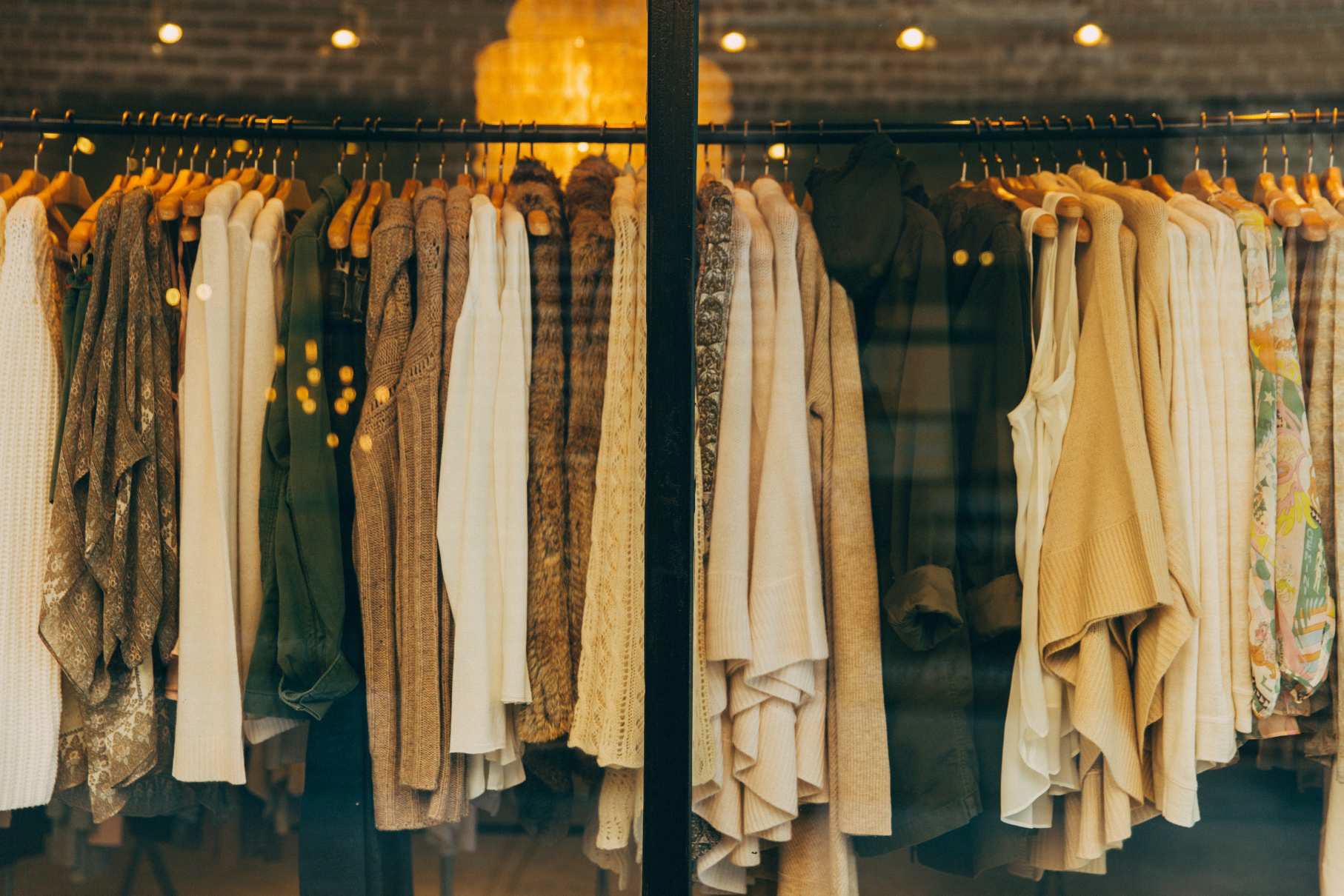 PRODUCTS OR SERVICE #1Product descriptionProduct pricing Relevant testimonial or other product-specific detailsPRODUCTS OR SERVICE #2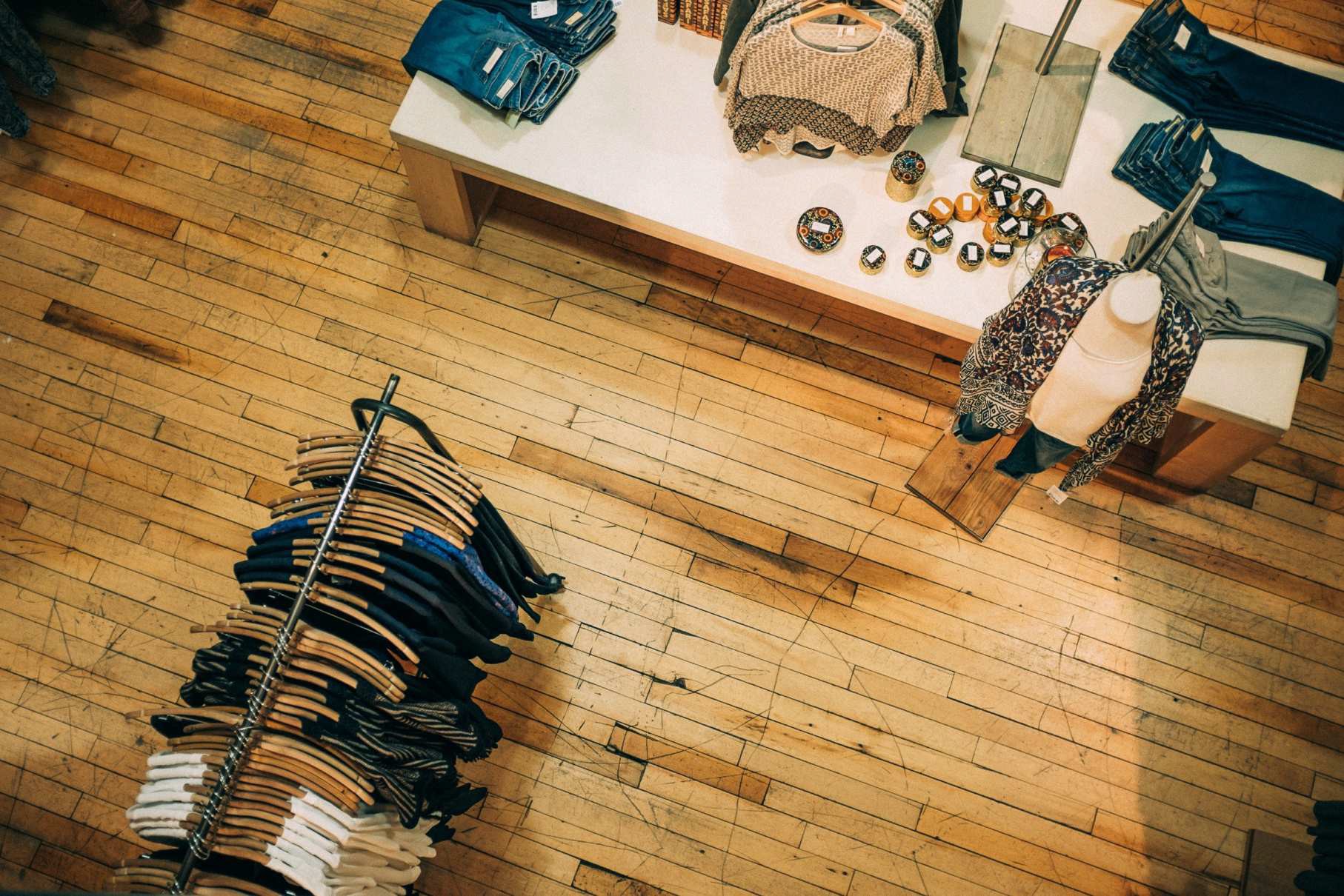 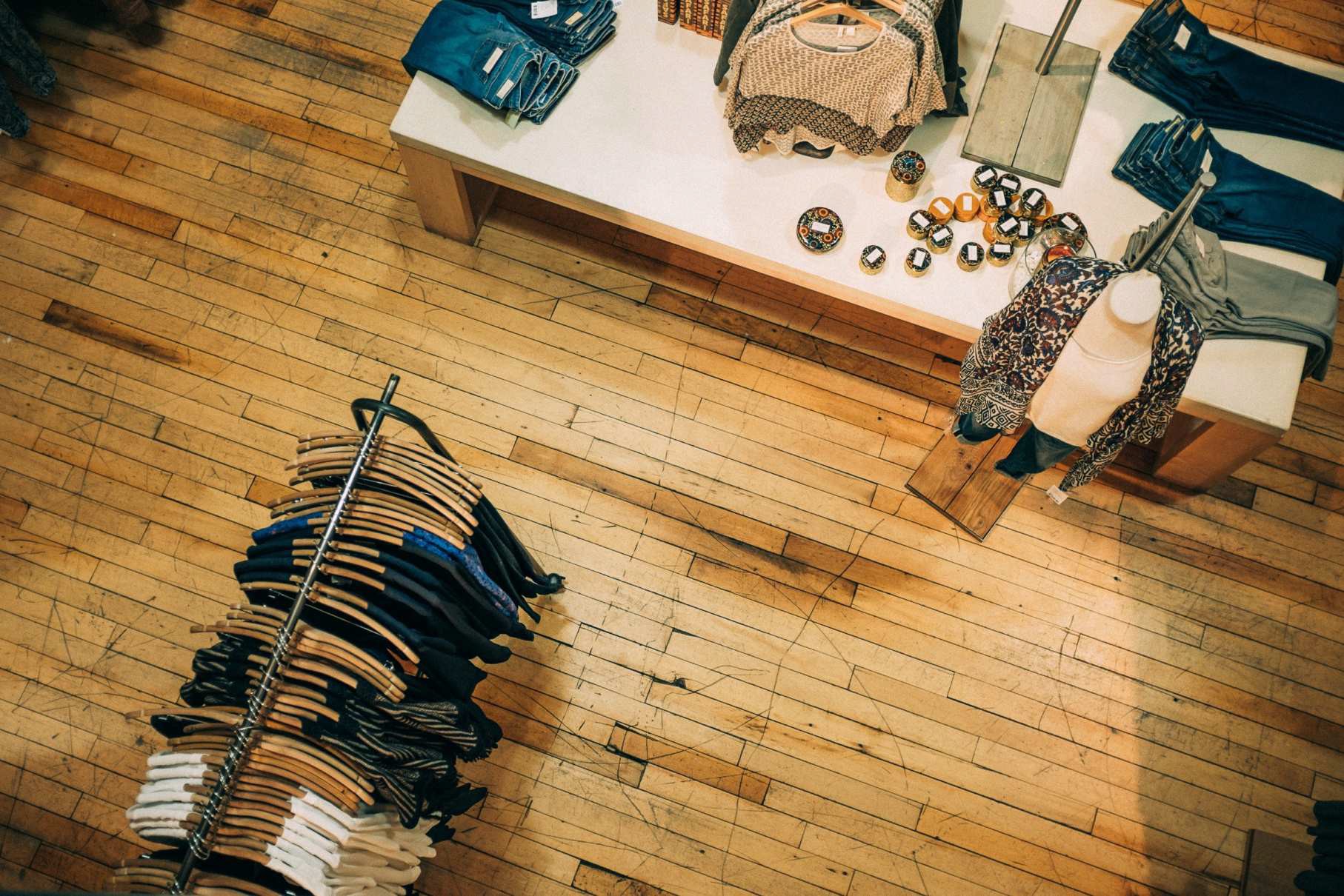 Product descriptionProduct pricing Relevant testimonial or other product-specific detailsPRODUCTS OR SERVICE #3Product descriptionProduct pricing Relevant testimonial or other product-specific details                              BUSINESS NAMETESTIMONIALSInclude client testimonials here. In addition to relevant client reviews, include names and photos of those who provided the testimonial. Always get their permission in advance. Client NameIncorporate multiple testimonials if you have content relevant to the product, service, or event you’re promting in your press kit. Client NameTEAM MEMBER BIOSProvide headshots and brief bios for the CEO, president, founder(s), or other team members relevant to the product or service highlighted in your press kit. Describe the individual’s career history, any notable accomplishments, and facts or information about their contribution to the company.MISSION STATEMENT	AWARDS & RECOGNITIONIf your press kit is focused on your business as a whole, this is a great place to i n c l u d e y o u r m i s s i o n statement. If this is a digital press kit, use this space to share links to previous press coverage and your social media pages.List your awards and recognition here. Include a variety of noteworthy awards. Be sure these are relevant to the purpose of the press kit.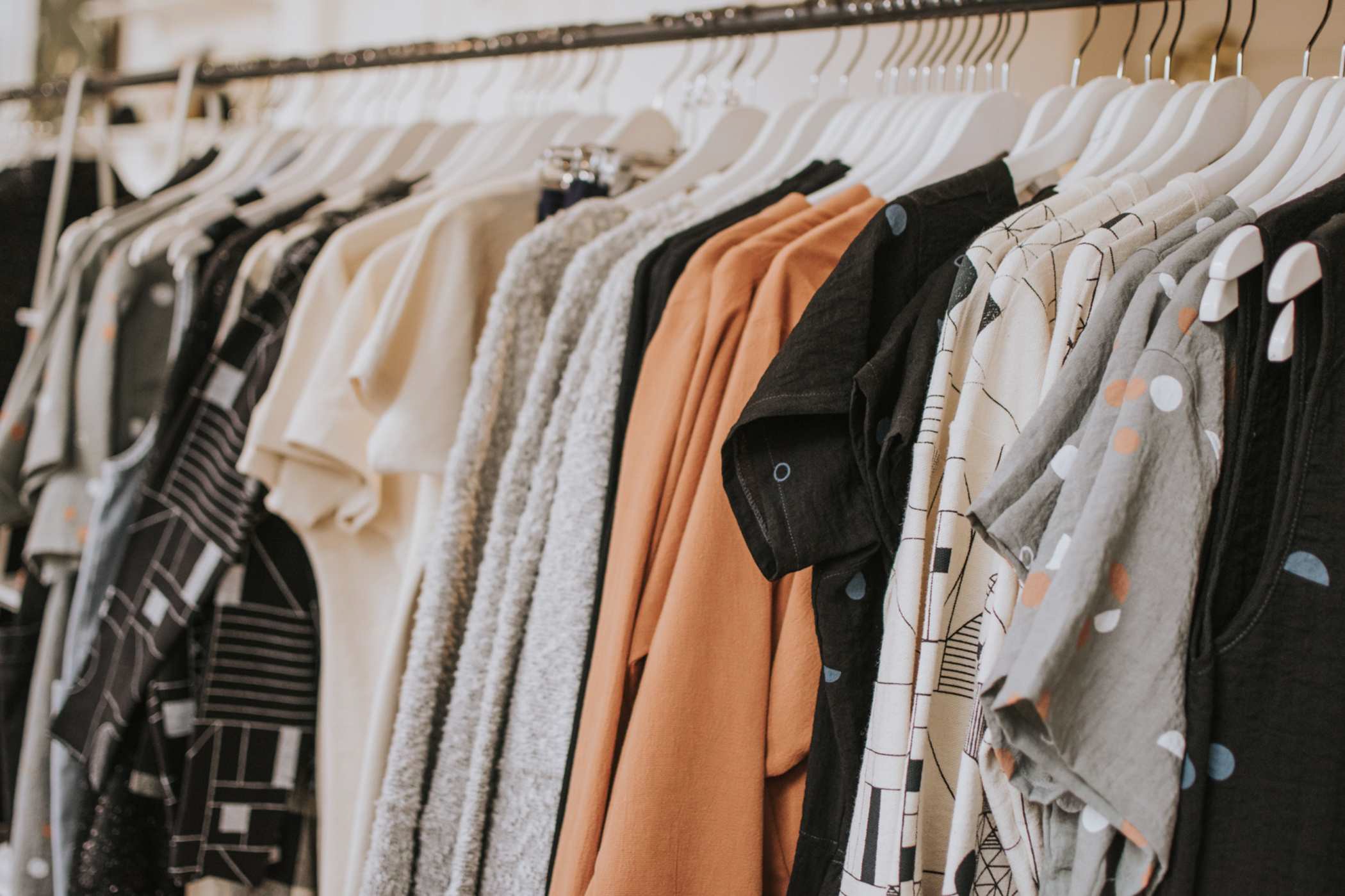 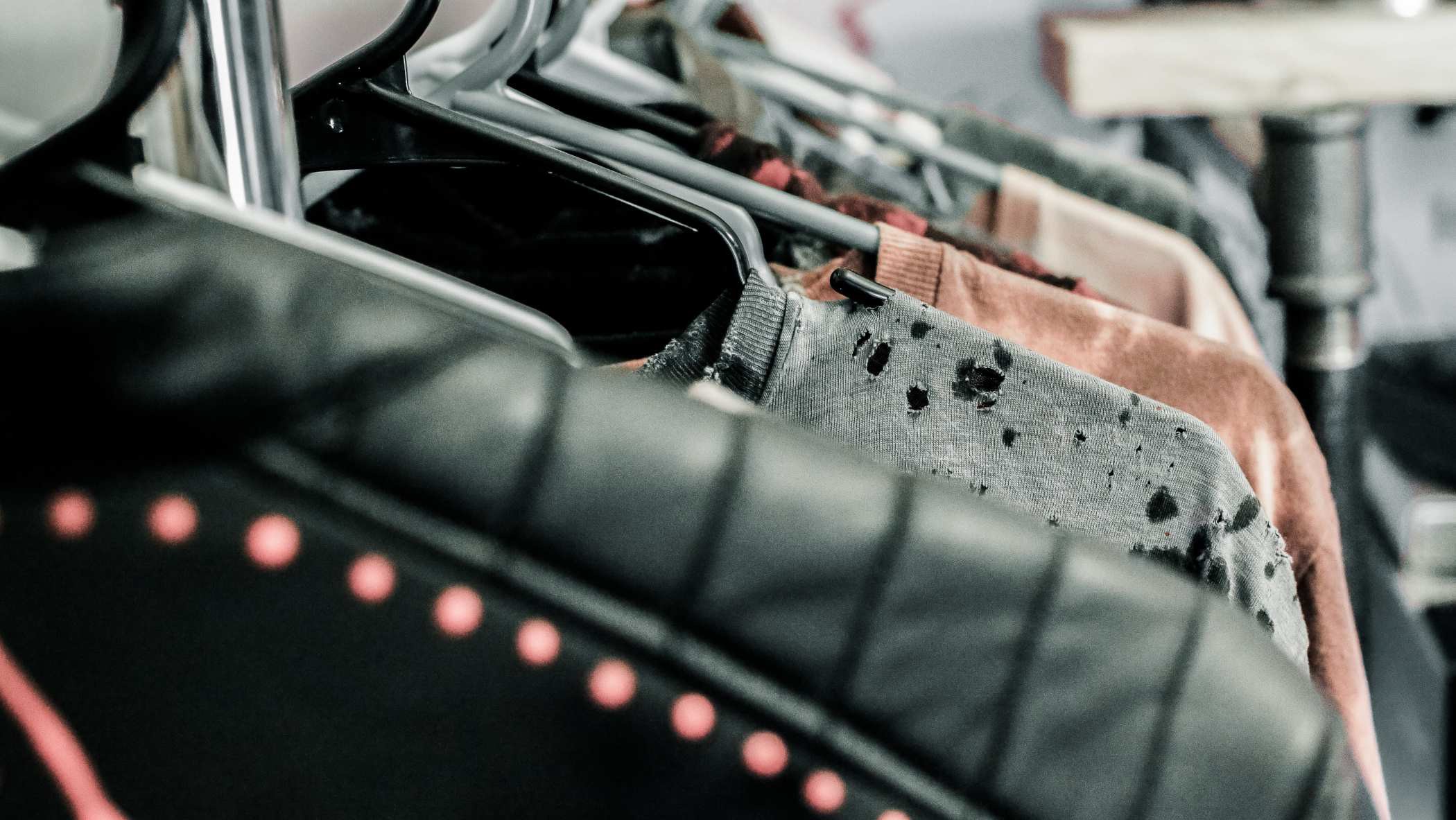 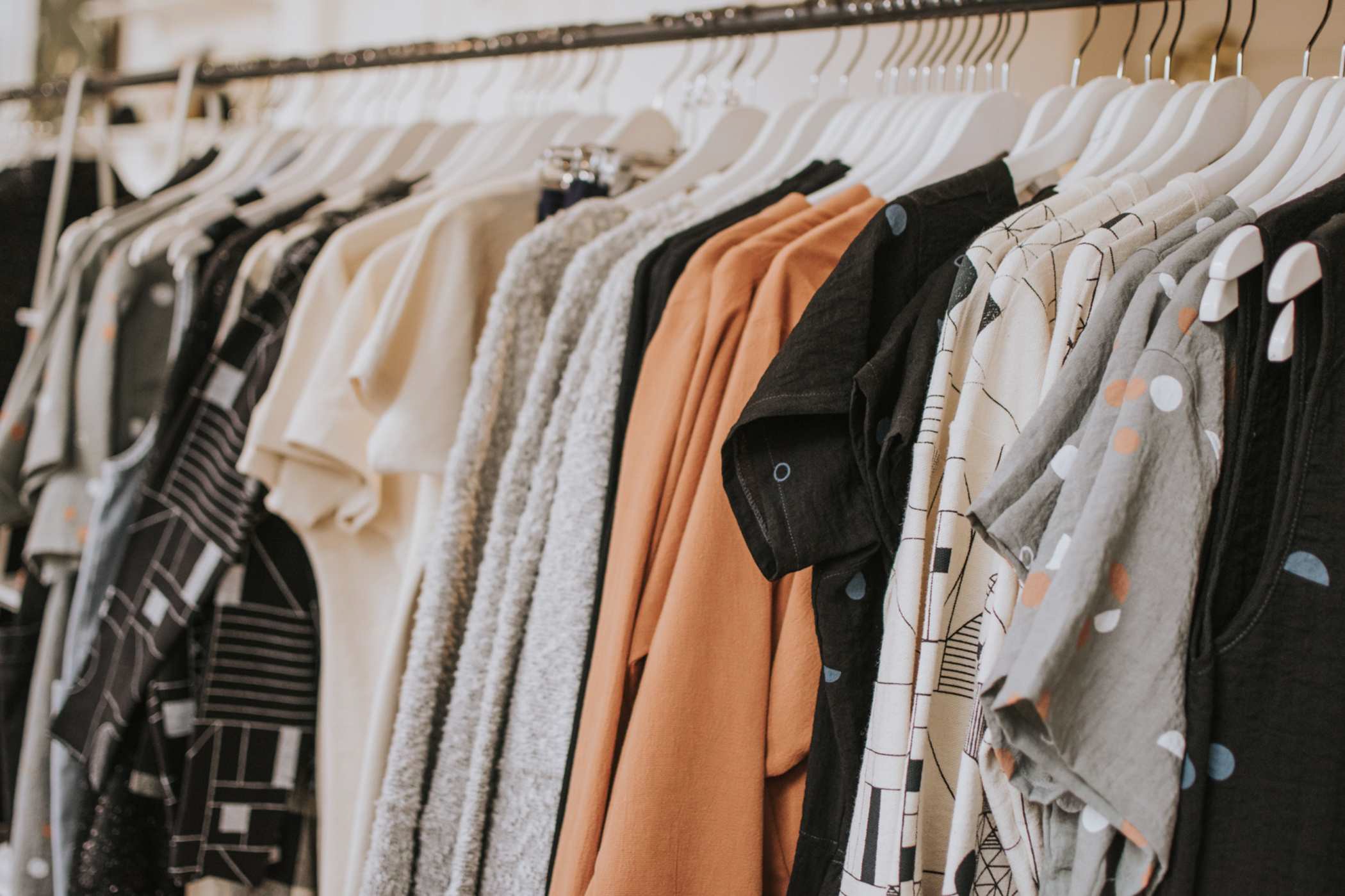 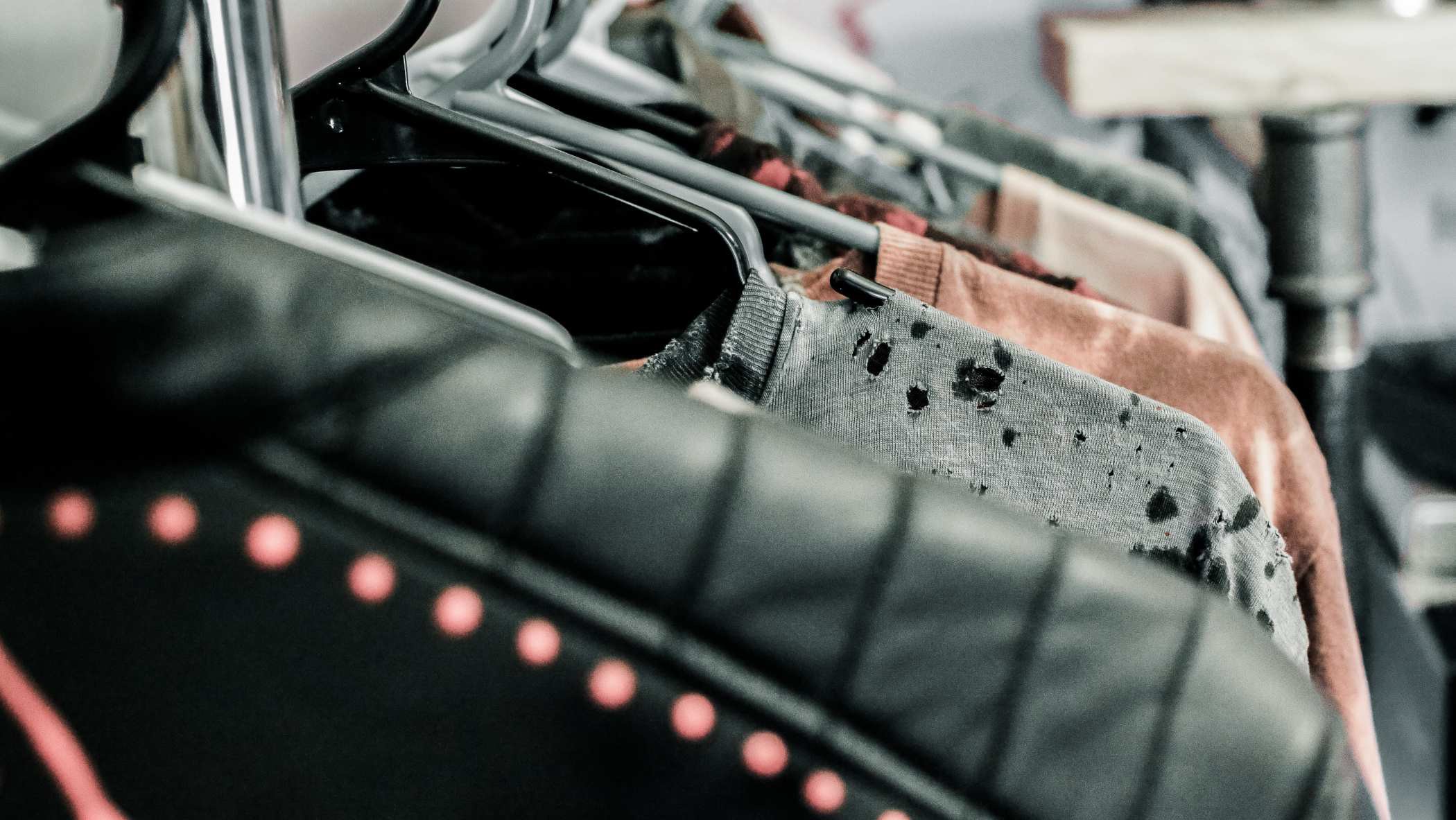            Business Address - Busines Phone Number              Contact Email - Business Website